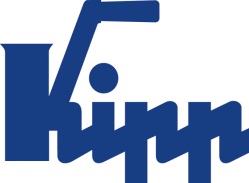 Пресс-релиз             	     Зульц на Неккаре, июль 2015Практическое применениеКомпания KIPP расширяет свой ассортимент продукции держателями из алюминия  HEINRICH KIPP WERK расширяет ассортимент практичными держателями из легкого алюминия Держатели гарантируют надёжный упор, универсальный в применении и комбинируются с другими продуктами от KIPP. Держатели, предлагаемые компанией KIPP, представляют собой удобное приспособление, облегчающее монтаж многих изделий, среди которых фиксатоы, стопорные штифты и пружинные упоры. Большое разнообразие вариантов с различными видами основной и прецизионной резьбы гарантирует оптимальное крепление деталей. Зажимные шлицы дополнительно фиксируют деталь при привинчивании к держателю и таким образом облегчают работу. 
Эти держатели комбинируются со многими деталями KIPP Легкий материал - алюминий и компактное исполнение облегчают установку, например в местах с ограниченным пространством доступа. KIPP предлагает держатели в двух вариантах исполнения: форма A имеет крепежное отверстие, параллельное резьбе, у формы B отверстие проходит перпендикулярно резьбе. Держатель крепится при помощи винтов с цилиндрической головкой DIN ISO 4762 на соответствующем отверстии.  Все держатели анодированные с матовой чёрной поверхностью и поставляются со стандартной или мелкой резьбой от M6 до M20 x 1,5. Знаки со знаками пробела:Заголовок:	76 знаковПодзаголовок:	23 знаковТекст:	 1 188 знаковВсего:	1 287 знаковHEINRICH KIPP WERK KGБорис КоролевХойбергштрассе 272172 Зульц-на-НеккареТелефон: +49 7454 793-7949e-Mail: b.korolev@kipp.com Дополнительная информация и фотографииСм. www.kipp.com, регион: Германия, 
Рубрика: новости/прессаФотографии	Текст фотографии: KIPP Держатели из легкого алюминия универсальны и легко комбинируются.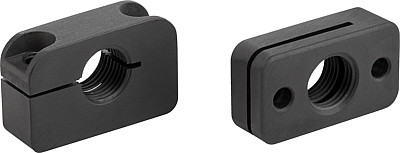 Авторские права на иллюстрацию: освобождён от лицензирования и гонорарной публикации в отраслевых средствах массовой информации. Пожалуйста указывайте первоначальный источник информации. Файл фотографии: KIPP Haltestücke Aluminium.jpg